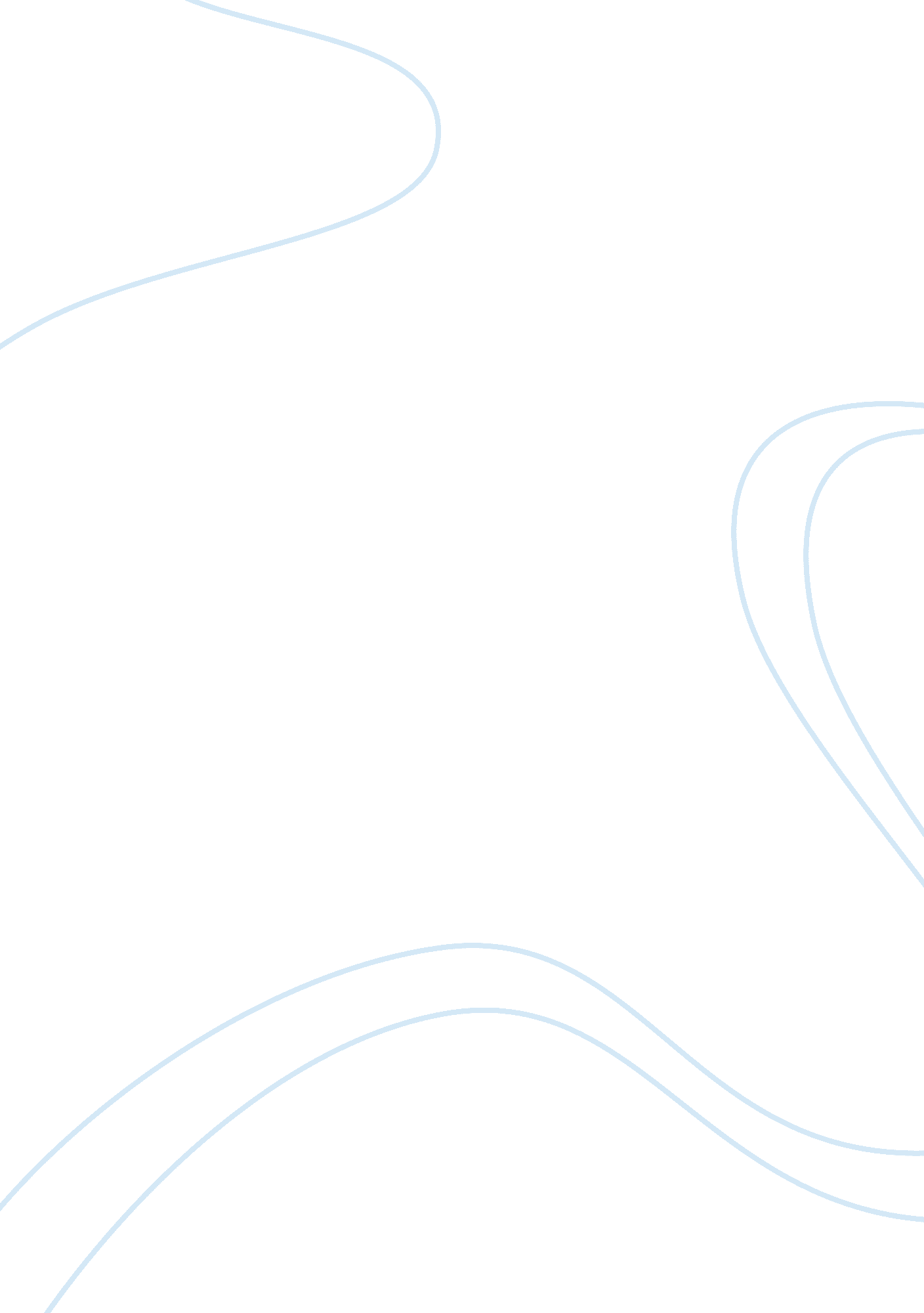 Sentencing paperHealth & Medicine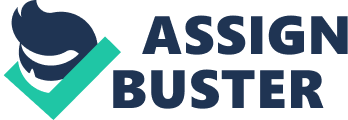 Sentencing Paper Deadrian Williams CJS/ 200 3/3/2013 Bryan Maglicco Six Forms of Punishment Fines are one of the oldest forms of punishment, the use of fines as criminal sanctions suffers from built in inequities and a widespreadfailureto collect them (Schmalleger, 2011). Fines can deprive offenders of the proceeds of criminal activity, and also promote rehabilitation by enforcing economicresponsibility(Schmalleger, 2011). People have to pay fines when they break minor laws, such as driving while intoxicated, reckless driving, disturbing the peace, public drunkenness, and vandalism (Schmalleger, 2011). Capital punishmentis thedeath penalty. Capital punishment is the most extreme of all sentencing options (Schmalleger, 2011). Capital punishment is sentenced when someone comments a capital offense. In 2008, for example, a twenty eight year old man was sentenced to death in the atrocious murder of a ten year old girl in what authorities said was an elaborate plan to cannibalize the girls flesh (Schmalleger, 2011). Today, the federal government and 35 of the 50 states permit execution for first degree murder, kidnapping, aggravated rape, the murder of a police or corrections officer, or murder while under a life sentence (Schmalleger, 2011). Probation is another form of punishment. Probation means testing the behavior or abilities. In a legal sense, an offender on probation is ordered to follow certain conditions set forth by the court, often under the supervision of a probation officer (Wikipedia, 2013). Offenders are ordinarily required to refrain from firearms, and may be ordered to remain employed, have a curfew, live in a decent place and not leave the jurisdiction (Wikipedia, 2013). Incarceration is another form of punishment. Jails are shorter lock up centers ran by counties and operated by sheriffs (Cliffnotes. com Types of Sentences, 2013). Usually inmates that are in jail are waiting to go to trial who were unable to make bail, people with misdemeanors, and felons who violated probation (Cliffnotes. com Types of Sentences, 2013). Also people re incarcerated in prisons who are convicted felons. Prisons are operated by the state (Cliffnotes. com Types of Sentences, 2013). Community serviceis another form of punishment. Community service is paying your debt back to society for the wrong doings that a person does, by doing work that benefits the community (Cliffnotes. com Types of Sentences, 2013). People doing community service clean up highways, cut grass, plant trees and flowers, and wash away graffiti. People who are punished with community service have a certain amount of hours they must do to complete the community service order. Failure to complete community service can lead to possibly jail time and more fines. Reducing recidivism Recommendations on how to modify the sentencing process would be to look at the record of the defendant and also the severity of the crime when sentencing. If someone has committed a murder or a rape, or kidnapping then they should get the severest sentence possible even if it is their first time because those crimes are against people. Families have been destroyed because of what the person did. Good behavior should not play in the sentencing of these offenders. They did not think about the victims when they committed the crime so the courts should not give them a break because of good behavior. If the sentencing process was stricter and focused more on the offender punishment and not what other people would say and feel about the crime then it would be a lot less crimes. References Cliffnotes. com Types of Sentences. (2013, March 4). Retrieved from Cliffnotes. com: http://m. cliffnotes. com Schmalleger, F. (2011). Criminal Justice Today. Prentice Hall. Wikipedia, (2013). 